LAŠKO in RADEČE (učiteljica Martina Jovič): naloge 13.–17. 4. 2020 Rešitve nalog, ki jih je mogoče poslati po e-pošti, prosim, pošljite na e-naslov: martina.jovic1@hotmail.comGLASBENA PRIPRAVNICAPosredujem povezavo za dostop do Lahkonočnice – Rogačeva zmaga. To je pravljica, ki jo popestri glasbenik saksofonist. Med poslušanjem pravljice naj otrok tudi opazuje, kakšen je saksofon in kako nanj igramo.https://www.youtube.com/watch?v=Ck3W9j2dbvMNAUK O GLASBI, 1. razredMALI GLASBENIKI 1: str. 41, vaja 6NAUK O GLASBI, 2. razredMALI GLASBENIKI 2: str. 35, vaja 1 (V hišici je zapisana C-durova lestvica z višjimi toni: c2, d2, e2, f2, g2, a2, h2, c3. Tonom zapiši imena povrsti.)MALI GLASBENIKI 2: str. 35, vaja 2 (Pomagaj si s toni, zapisanimi v hišici.)NAUK O GLASBI, 3. razredMALI GLASBENIKI 3: str. 80, vaja 46 (Zapiši As-dur. Lestvici označi stopnje z rimskimi številkami in ji določi razdalje med toni. Lestvico tudi zapoj.)NAUK O GLASBI, 4. razredMALI GLASBENIKI 4: str. 73, vaji 12, 13 (Pri obeh vajah reši samo prvo vrsto.)Interval čisto kvinto (č5) rešujemo podobno kot interval čisto kvarto (č4): dani ton je prvi oziroma osmi ton durove lestvice. Od danega tona tokrat prešteješ pet stopenj (prima, sekunda, terca, kvarta, kvinta) navzgor ali navzdol, kakor zahteva naloga, in zapišeš drugi ton. Pri štetju ne pozabi, da je dani ton že prima. Ko zapišeš drugi ton, upoštevaj, ali je v lestvici zvišan, znižan ali je brez predznaka.NAUK O GLASBI, 5. razredMALI GLASBENIKI 5: na strani 32 najprej preberi kratek življenjepis o skladatelju Johannu Sebastianu Bachu. J. S. Bach je napisal številna dela, med njimi tudi Brandenburški koncert št. 3 v G-duru, ki ima tri stavke. Na strani 32  so tri grafične slike in vsaka sodi k enemu izmed stavkov. Poslušaj vse tri stavke in po svojem mnenju zapiši s številkami 1, 2, 3, katera slika sodi h kateremu stavku. (Na videoposnetku se med izvajanjem skladbe pojavijo naslovi stavkov: Allegro, Adagio ma non tanto, Allegro.)Povezava do videoposnetka:https://www.youtube.com/watch?v=MXe4MHyQBk4NAUK O GLASBI, 6.razredMALI GLASBENIKI 6: str. 82, vaja 43 (Reši primere v violinskem ključu. Ne pozabi, da v enakoimenskem duru in molu, npr. v G-duru in g-molu, zgradimo enak dominantni septakord – D7. Dani D7 so zgrajeni na petih stopnjah lestvic. Imena lestvic dobiš, če greš č5 navzdol od spodnjega tona akorda.)SOLFEGGIO, 1. razredIzvajaj:- ritmično vajo iz prvega tedna pouka na daljavo.- ritmično vajo, ki si jo sestavil/-a v 3/4 taktu.- melodično vajo, ki si si jo izbral/-a.SOLFEGGIO, 2. razredIzvajaj:- ritmično vajo iz prvega tedna pouka na daljavo.- ritmično vajo, ki si jo sestavil/-a v 3/4 taktu.- melodično vajo, ki si si jo izbral/-a.NAUK O GLASBI ZA UČENCE 5. in 6. razreda PLESATonom podpiši imena.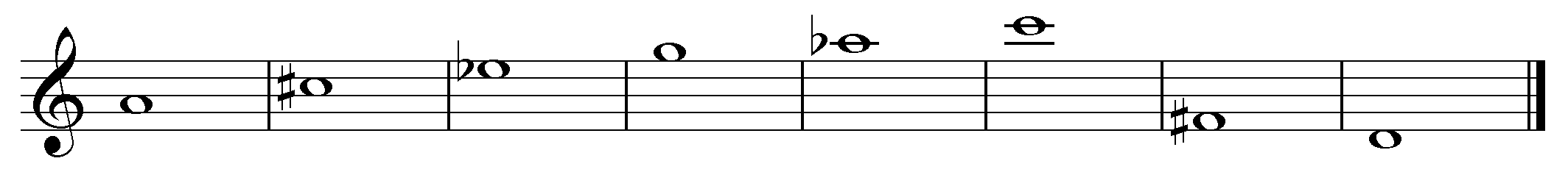 